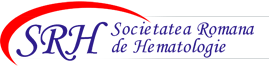 Atelierul  Grupelor de lucruBucuresti, Hotel“RAMADA PARC”, 24 - 26 mai 2019OFERTA PACHETE SPONSORIZARESponsor de aur – 5.000 euroLogo in progamul sesiunii stiintificeDistribuirea de materiale ale companiei Roll-up in afara salii de conferinte Working lunchSponsor de argint – 3.000 euroLogo in progamul sesiunii stiintificeDistribuirea de materiale ale companiei Working lunchSponsor de bronz – 1.000 euroLogo in progamul sesiunii stiintificeDistribuirea de materiale ale companiei 